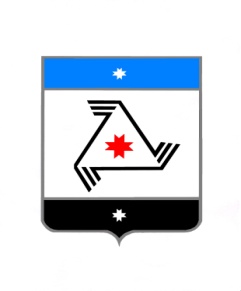 АДМИНИСТРАЦИЯ МУНИЦИПАЛЬНОГО ОБРАЗОВАНИЯ «БАЛЕЗИНСКИЙ РАЙОН»«БАЛЕЗИНО ЁРОС»  МУНИЦИПАЛ КЫЛДЫТЭТЛЭН АДМИНИСТРАЦИЕЗП О С Т А Н О В Л Е Н И Е10 октября 2019 года                                                     		                  № 1208п. БалезиноОб      организации    аукциона    в    электронной     форме,   по продаже        муниципального имущества без объявления ценыРуководствуясь Гражданским кодексом Российской Федерации,  Федеральным законом от 26 июля 2006 года №135-ФЗ «О защите конкуренции», Федеральным законом от 21.12.2001 № 178-ФЗ «О приватизации государственного и муниципального имущества», решением Совета депутатов муниципального образования «Балезинский район», № 29-219 от 29.12.2018 г. «Об утверждении прогнозного плана приватизации имущества, находящегося в собственности муниципального образования «Балезинский район» на 2019 год,  Положением    «О порядке управления и распоряжения имуществом, находящимся в собственности муниципального образования «Балезинский район», утвержденного решением Совета депутатов муниципального  образования  «Балезинский район»  от 23 июня 2016 г. №38-283, Порядком заключения договоров аренды, безвозмездного пользования, доверительного управления, иных договоров, предусматривающих переход прав владения и пользования имуществом муниципального образования «Балезинский район», утвержденным решением Совета депутатов муниципального образования «Балезинский район» от 23 июня 2011 г.  №43-269,   ПОСТАНОВЛЯЮ:1. Организовать аукцион в электронной форме, по продаже муниципального имущества без объявления цены: Лот № 1- Здание филиала поликлиники, кадастровый (условный) номер: 18:02:020065:66, назначение: нежилое здание, 1-этажный, общая площадь 253,3 кв.м., инв.№ 301806, лит. В, адрес объекта: Удмуртская Республика, Балезинский район, п.Балезино, ул. Свердлова, д.1В, с земельным участком из категории земель населенных пунктов с кадастровым номером 18:02:020069:38, общей площадью 1039 кв.м, не поступило ни одной заявки.          2.   Разместить извещение о проведении аукциона, прилагаемое к проекту настоящего постановления, на официальном сайте торгов www.torqi.qov.ru, на официальном сайте Администрации муниципального образования «Балезинский район»  www.balezino.udmurt.ru  и электронной площадке http://utp.sberbank-ast.ru;         3.    Контроль за исполнением настоящего постановления возложить на начальника Управления имущественных и земельных отношений. Глава муниципального образования                                     Ю.В. Новойдарский